בקשה לקבלת מלגת סיוע בתשלומי הורים – שנה"ל תשפ”גתאריך: __________לכבוד בית הספר: ______________א. פרטים אישייםשם התלמיד:_______________ שם משפחה : ____________ מספר ת.ז.: ____________כיתה: _____________ מספר טלפון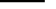 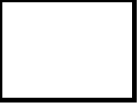 מספר טלפון נייד (אם) 	מספר טלפון נייד (אב) 	מספר הילדים  מתחת לגיל 18, בבית ההורים: ________ (יש לצרף צילום ת.ז + ספח)ב. הכנסות המשפחהסה"כ משכר עבודה או מעסק עצמאי וקצבאות שונות (למעט קצבת ילדים), שכר ברוטו:הערה: יש לצרף העתקים מתלושי השכר.לעצמאים יש לחשב את ההכנסה השנתית מן הדו"ח למס הכנסה, לחלק ל12נימוקים לבקשת המלגה:____________________________________________________________________________________________________________________________________________________________________________________________________________________________________________________________________________________________________________________________________________________     ממוצע הכנסות של 3 חודשים                      אחרוניםהאבהאם